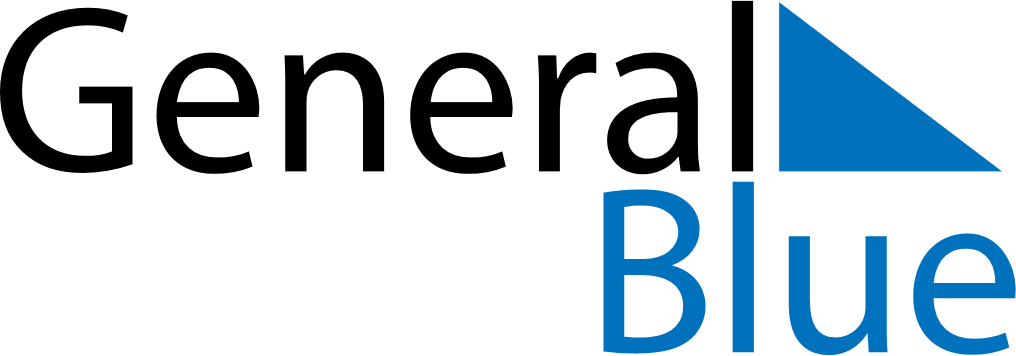 April 2029April 2029April 2029KenyaKenyaSundayMondayTuesdayWednesdayThursdayFridaySaturday1234567Easter SundayEaster Monday8910111213141516171819202122232425262728Feast of the Sacrifice (Eid al-Adha)2930